19.05.2020 (1 –й год обучения)«Раз - ступенька, два – ступенька…»Тема: Порядковый счет, сложение числа 10 из двух меньших, логическая задача.Уважаемые родители, здравствуйте! Сегодня я предлагаю вам вместе с детьми, отправимся в путешествие на поезде по необычным станциям. Повторить счет в пределах 10; геометрические фигуры.Вам нужны для работы карточки с цифрами.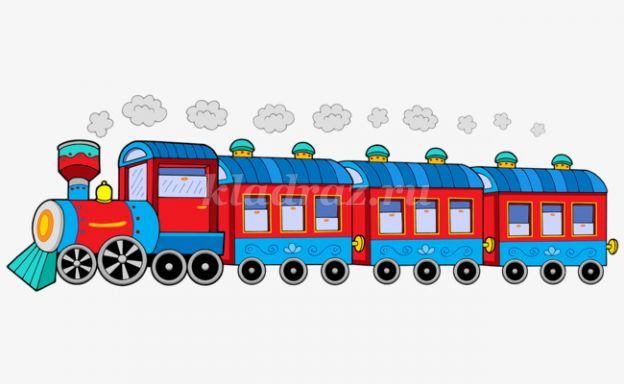 1.Станция «Веселый счет»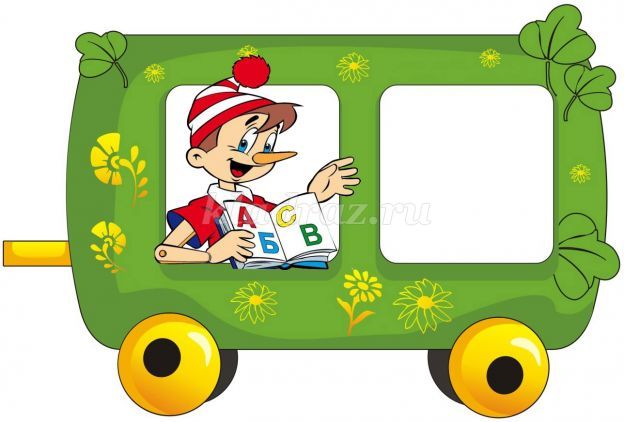 Вас встречает сказочный герой Буратино, который просит выполнить задания:1) Показать цифру, которая спряталась между 4 и 6; 3 и 5; 7 и 9.2) Какое число следует за 8, за 5,за 2? Покажите цифру.3) Число, которое стоит перед 7,перед 9.перед 5? Покажите цифру.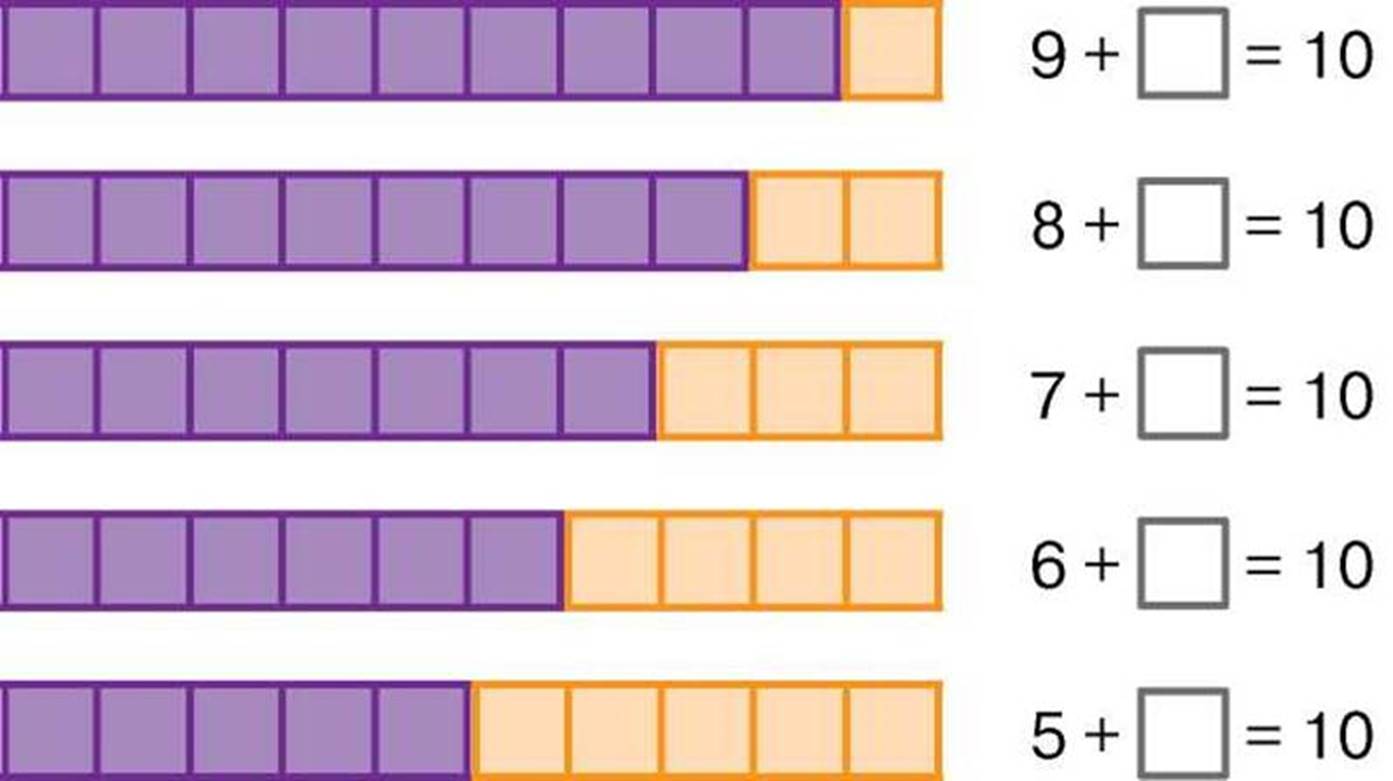 2.Станция «Занимательные фигуры»На станции отдыхают сказочные герои. Назовите их (Крокодил Гена и Чебурашка). Они не могут справиться с одним заданием, давайте, ребята, им поможем.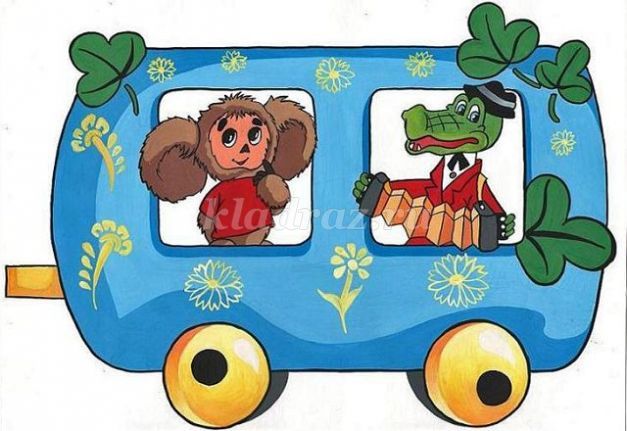 1)- Как называются фигуры? Почему они так называются?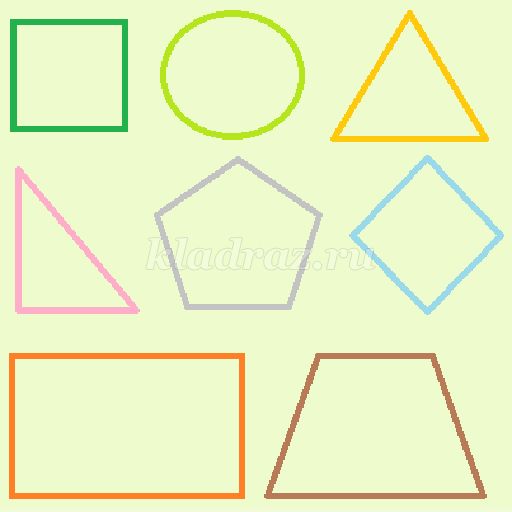 - Сколько углов у треугольника?- Сколько углов у круга?- Что вы знаете о квадрате?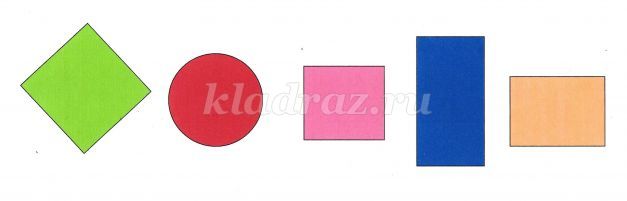 2) Определите, какая из фигур в этом наборе лишняя.(Круг) Объясни, почему. (Все остальные - четырехугольники)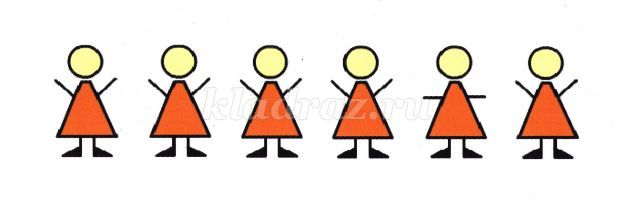 3) Среди этих фигурок есть лишняя. Найдите ее. Какая она по счету? Покажите цифру. (Пятая фигурка.) Почему она лишняя?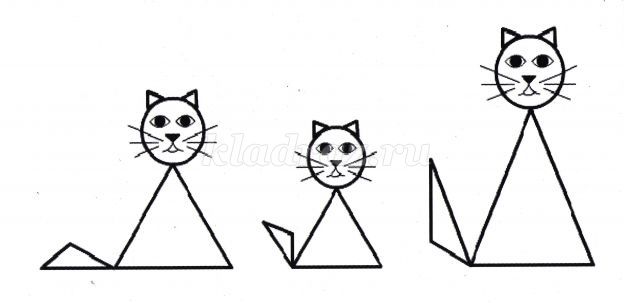 Посмотрите на этот рисунок: вот кошка-мама, кот-папа и котенок. Из каких фигур они составлены? (Круги и треугольники.) Нарисуй своего кота".Домашнее задание: Фотоотчеты  выполнения  заданий, я  жду в группе посредством связи через WhatsApp.Спасибо за внимание!